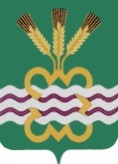 РОССИЙСКАЯ  ФЕДЕРАЦИЯСВЕРДЛОВСКАЯ  ОБЛАСТЬДУМА  КАМЕНСКОГО  ГОРОДСКОГО  ОКРУГА ШЕСТОЙ  СОЗЫВДвенадцатое  заседание  РЕШЕНИЕ  № 198         15 февраля 2018 года О внесении изменений в Перечень должностей муниципальной службы, учреждаемых в органах местного самоуправления Каменского городского округа, утвержденный Решением Думы Каменского городского округа от 06.12.2010 года № 353  (в редакции от 24.03.2011 года № 378, от 21.02.2013 года № 87, от 20.02.2014 года № 200, от 20.08.2015 года № 373, от 14.04.2016 года № 466, от 18.08.2016 года № 518)	В соответствии с Федеральным законом от 2 марта 2007 года № 25-ФЗ «О муниципальной службе в Российской Федерации», Законом Свердловской области от 29 октября 2007 года № 136-ОЗ «Об особенностях муниципальной службы на территории Свердловской области», Законом Свердловской области от 14 июня 2005 года № 49-ОЗ «О Реестре должностей муниципальной службы, учреждаемых в органах местного самоуправления муниципальных образований, расположенных на территории Свердловской области, и в муниципальных органах, не входящих в структуру органов местного самоуправления этих муниципальных образований», руководствуясь статьей 36 Устава муниципального образования «Каменский городской округ», Дума Каменского городского округа Р Е Ш И Л А:	1. Внести в Перечень должностей муниципальной службы, учреждаемых в органах местного самоуправления Каменского городского округа, утвержденный Решением Думы Каменского городского округа от 06.12.2010 года № 353 (в редакции от 24.03.2011 года № 378, от 21.02.2013 года № 87, от 20.02.2014 года № 200, от 20.08.2015 года № 373, от 14.04.2016 года № 466, от 18.08.2016 года № 518) следующие изменения:  1.1. В пункте 2 статьи 6 параграфа 2 слова «2. Старшая должность:» дополнить словами « -  главный специалист.».  2. Опубликовать настоящее Решение в газете «Пламя», разместить в сети Интернет на официальном сайте муниципального образования «Каменский городской округ» и на официальном сайте Думы муниципального образования «Каменский городской округ».3. Настоящее Решение вступает в силу со дня его подписания.4. Контроль исполнения настоящего Решения возложить на постоянный Комитет  Думы Каменского городского округа по вопросам законодательства и местного самоуправления (Н.П. Шубина).Председатель Думы Каменского городского округа                             В.И. Чемезов  Глава Каменского городского округа                                                    С.А. Белоусов15.02.2018г